Year 1: ongoing throughout the yearSeasonal Changes (Strand: Physics)Year 1: ongoing throughout the yearSeasonal Changes (Strand: Physics)Year 1: ongoing throughout the yearSeasonal Changes (Strand: Physics)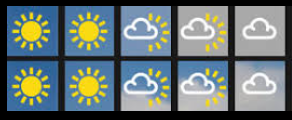 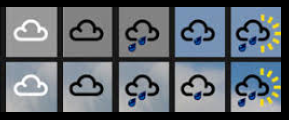 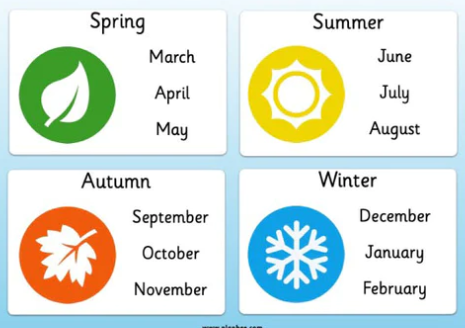 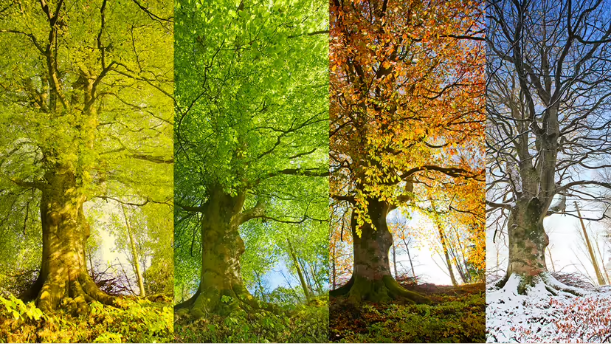 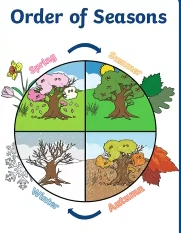 VocabularyseasonsSpringSummer Autumn WinterweatherdaymonthyearWhat I already know:What I already know:What I already know:Nursery and ReceptionDescribe what they see, hear and feel whilst outside.Understand the effect of changing seasons on the natural world around them.Note and record the weatherNursery and ReceptionDescribe what they see, hear and feel whilst outside.Understand the effect of changing seasons on the natural world around them.Note and record the weatherNursery and ReceptionDescribe what they see, hear and feel whilst outside.Understand the effect of changing seasons on the natural world around them.Note and record the weatherWhat I will learn now:What I will learn now:What I will learn now:Year 1Observe changes that happen in Autumn, in Winter, in Spring and in SummerObserve changes across the 4 seasonsNotice the weather in different seasonsDescribe the weather in different seasonsNotice and describe how the length of the day is different depending on the seasonKey factsThere are 4 seasons in the year: spring, summer, autumn and winterFour seasons are formed in one year due to the earth travelling around the sun.In spring the weather usually turns warmer, trees begin to grow their leaves, plants start to flower and young animals such as chicks and lambs are born.In the UK, Summer has the longest days and the highest temperatures.Autumn is the time when deciduous trees shed their leavesIn the UK, Winter is the season with the shortest days and the lowest temperatures.Key factsThere are 4 seasons in the year: spring, summer, autumn and winterFour seasons are formed in one year due to the earth travelling around the sun.In spring the weather usually turns warmer, trees begin to grow their leaves, plants start to flower and young animals such as chicks and lambs are born.In the UK, Summer has the longest days and the highest temperatures.Autumn is the time when deciduous trees shed their leavesIn the UK, Winter is the season with the shortest days and the lowest temperatures.What I will learn next:What I will learn next:What I will learn next:Year 3Lightfind patterns in the way that the size of shadows changeYear 5Earth and Spaceuse the idea of the Earth’s rotation to explain day and night and the apparent movement of the sun across the skyYear 3Lightfind patterns in the way that the size of shadows changeYear 5Earth and Spaceuse the idea of the Earth’s rotation to explain day and night and the apparent movement of the sun across the skyYear 3Lightfind patterns in the way that the size of shadows changeYear 5Earth and Spaceuse the idea of the Earth’s rotation to explain day and night and the apparent movement of the sun across the skyYear 1: Autumn 1and Autumn 2Living Things Including Humans (Strand: Biology)Year 1: Autumn 1and Autumn 2Living Things Including Humans (Strand: Biology)Question 1:Question 1:PrePost
Question 2:Question 2:PrePost
Question 3:Question 3:PrePost
Question 4:Question 4:PrePost
Question 5:Question 5:PrePost
